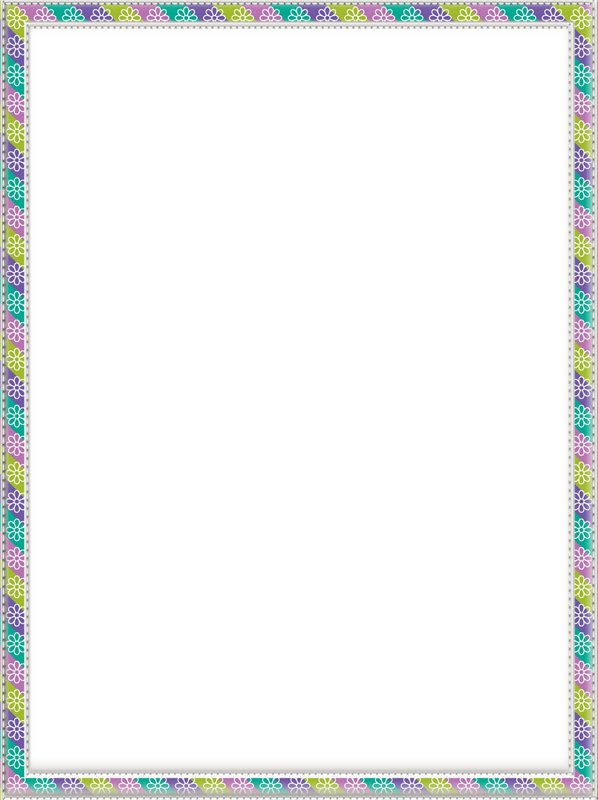 В настоящее время проблема развития, обучения и воспитания детей дошкольного возраста становится особенно значимой. Своевременное овладение правильной, чистой речью способствует формированию у ребенка уверенности в себе, развитию мышления, коммуникативных качеств. Детям с недоразвитием речи следует вовремя оказать помощь, исправить дефекты звукопроизношения к началу обучения в школе. В связи с этим формируется особое направление – логопедическая ритмика.  Основополагающий принцип проведения таких занятий – взаимосвязь речи, музыки и движения, преодоление речевого нарушения путем развития и коррекции двигательной сферы в сочетании со словом и движением.  Именно музыка является организующим и руководящим началом. Она используется для упорядочения темпа и характера движения ребенка, развития мелодико-интонационных характеристик голоса и умения координировать пение, речь и движение. Восприятие речи и музыки осуществляется единой анализаторной системой, поэтому недостатки речевой системы восприятия можно компенсировать с помощью музыкального восприятия. В музыкальных играх, танцах, физкультминутках развивается внимание, память, наблюдательность, закрепляются навыки движения, которые становятся более точными и координированными. Дети приучаются ориентироваться в обстановке, вырабатывается умение владеть своим телом, укрепляются мышцы. Музыкальное сопровождение учит детей быть ритмичными, развивает слух, музыкальную память, способствует снятию двигательной скованности. Многократное повторение изучаемого материала способствует выработке двигательных, слуховых, речевых и певческих навыков. Организация деятельности в форме спектаклей, сказок, игр удовлетворяет детскую любознательность, вовлекает ребенка в активное освоение окружающего мира, помогает ему овладеть способами познания связей между предметами и явлениями, создает доброжелательную, эмоционально-насыщенную атмосферу совместного творчества детей и взрослых. Главный принцип достижения эффективности в работе – индивидуальный подход к каждому ребенку, учёт его возрастных, психофизиологических и речевых возможностей. Музыкальные руководители: Кавыева Ю.В., Максимова Ю.М.